Главному специалисту финансово-экономической дирекции О.Н. Максимовой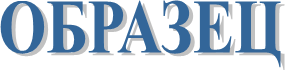 от________________ Должность/кафедра (колледж), институт/структурное подразделение____________________________Ф.И.О. (полностью)заявление.В связи с необходимостью предоставления трудовой книжки в Пенсионный фонд  РФ для начисления пенсии прошу выдать мне трудовую книжку на ________ дня.      дата 	                                        подписьГлавному специалисту финансово-экономической дирекции О.Н. Максимовойот________________ Должность/кафедра (колледж), институт/структурное подразделение____________________________Ф.И.О. (полностью)Расписка в получении оригинала трудовой книжки.Я, _____________________________________________ подтверждаю, что ____________________________ я получила в финансово-экономической дирекции свою трудовую книжку с целью предоставления в Пенсионный фонд РФ. Обязуюсь вернуть в срок до ____________________.      дата 	                                        подпись